РЕШЕНИЕСорок пятой сессии  Совета депутатов третьего созыва«30»  октября  2017 г.               с. Коргон                                            № 45-102О налоге на  имущество физических лиц  на территории МО « Коргонского сельского поселения»В соответствии с частью 4 статьи 12, частью 2 статьи 53, главой 31 Налогового кодекса Российской Федерации Совет депутатов Коргонскогосельского поселения Р Е Ш И Л: 1. Установить и ввести в действие с 1 января 2018 года налог на имущество физических лиц  (далее – налог), обязательный к уплате на территории Коргонскогосельского поселения.2. Установить налоговые ставки в следующих размерах:2.1. Налоговые ставки устанавливаются на основе, умноженной на коэффициент-дифлятор суммарной инвентаризационной стоимости объектов налогообложения, принадлежащих на праве собственности налогоплательщику (с учетом доли налогоплательщика в праве собственности на каждый их таких объектов), расположенных в пределах одного муниципального образования, в следующих размерах:2.2. Налоговые ставки в отношении объектов налогообложения, включенных в перечень, определяемый в соответствии с пунктом 7 статьи 378.2 Кодекса, в отношении объектов налогообложения, предусмотренных абзацем вторым пункта 10 статьи 378.2 Кодекса, устанавливаются исходя из их кадастровой стоимости в размере 1,3 процента в 2018 году, 1,5 процента в 2019 году, 2 процента в 2020 году и последующие годы.3. Признать утратившим силу Решение сессии Совета депутатов № 02-02 от 29.10.2013г.; Решение сессии Совета депутатов № 11-20 от 14.11.2014 г.4. Настоящее Решение вступает в силу с 1 января 2018 года, но не ранее чем по истечении одного месяца со дня его официального опубликования.Глава МО «Коргонское»   сельское поселение                                                                                              И.Д. Алачев 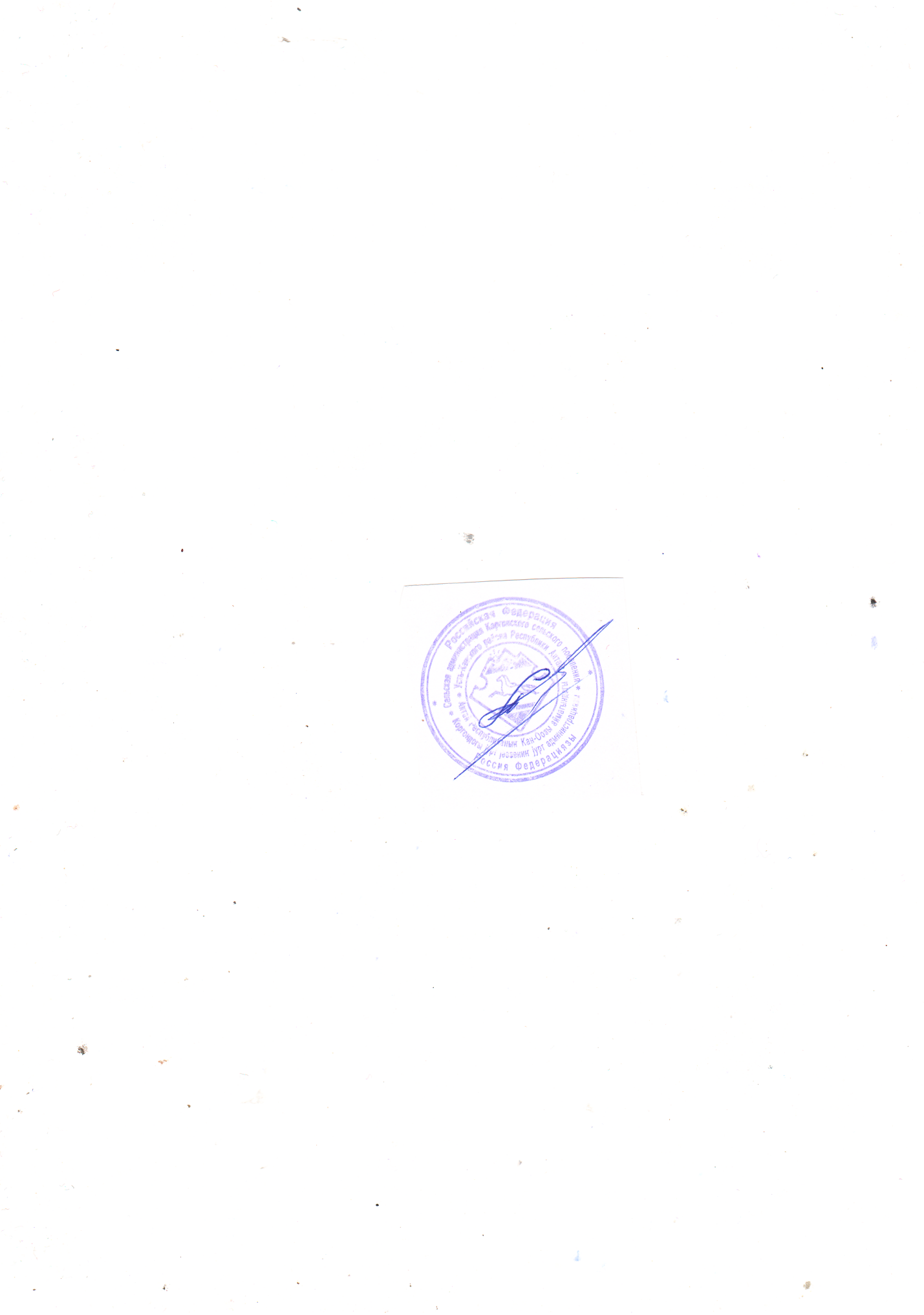 Российская ФедерацияРеспублика АлтайСовет  депутатов   муниципальногообразованияКоргонское сельское поселение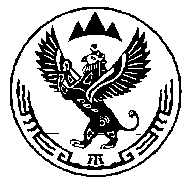 Россия ФедерациязыАлтай РеспубликаКоргон  Jурттынмуниципал  тозомолининдепутаттарСоведиСуммарная инвентаризационная стоимость объектов налогообложения, умноженная на коэффициент-дефлятор (с учетом доли налогоплательщика в праве общей собственности на каждый из таких объектов)Ставка налогаДо 300 000 рублей включительно0,1 %Свыше 300 000 до 500 000 рублей включительно0,3 %Свыше 500 000 рублей0,5 %